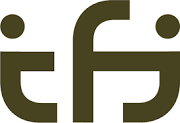 Department of Informatics
University of Oslo
Managing expectations
in meetings between
PhD candidates and their supervisor(s)[version nr. 30.05.2016]The purpose of this document is to address the different expectations that the PhD candidates and supervisors bring to supervision meetings, in order to have a more collaborative and supportive supervision process based on mutual understanding. More specifically, this document can:Help prepare the PhD candidate and supervisor in their first meetings;
Form the basis for the discussion in which the PhD candidate and supervisor agree on their roles and responsibilities and how to implement the supervision process; andHelp evaluate the supervision process during the 3rd semester upgrade and at other points in the process, in which an evaluation of the supervision process is warranted.Both the PhD candidate and the supervisor can formulate their opinions and expectations on the different issues addressed below. The candidate and supervisor don’t need to share their documents with each other. The documents will be used as the basis for the discussion on expectations in the first supervisory meetings. We do advise the candidate and supervisor to write down their mutual understanding of these issues after their discussion and agreement. There are several sites where the supervisor and candidate can get more information:PhD on Track: http://www.phdontrack.netPhD Supervision: http://www.mn.uio.no/english/research/phd/Ethical Guidelines for Supervisors at UiO: http://www.uio.no/english/about/regulations/ethical-guidelines/ethical-guidelines-supervisors/index.htmlRegulations: http://www.uio.no/english/about/regulations/research/doctoral-degree/General:The PhD is mainly seen as an: The aim of a PhD is: 
The supervisor What is the main form of supervision? 
How often will this /these forms supervision take place? 
Who should take the initiative for planning the supervision meetings? 
What is the role of the co-supervisor(s)? 
How quickly is the supervisor expected to read the manuscript and respond? 
Who is responsible for the PhD candidate’s Individual Study Plan (part of project proposal)? 
Research is to be done: 
Who defines any possible deadlines? 
Research Who defines the original research? 
Who is the driving force in the research project (attending meetings, making contacts, etc.)? 
Who solves practical problems (equipment, analysis, logistics etc.)? 
Thesis Who decides the contents of the Thesis? 
The PhD student can decide the type of thesis (monograph or compilation)? 
The PhD student can decide the length of the thesis (number of papers and chapters)?
How is the research work supposed to be done? 
Publicising/property rights/research ethicsWho decides on the publication channels for the research results?
Who has the right to the research results of the PhD candidate? 
Who has the right to publish the research results of the PhD? 
Who is responsible for identifying and addressing ethical issues related to the research? 
Financing Who takes care of the project’s running costs (materials, etc.)? 
Who applies for means to travel to conferences, workshops, etc.? 
Workplace Computer, phone, specialised software, tools, etc.: 
Working hours and vacation Work hours:
Vacation: 
PhD candidate should work more than usual working time: 
Courses Who decides what courses the PhD candidate will take? 
Courses are to be chosen: 
Teaching The PhD candidate is to teach (class, supervision): 
The content of the teaching should be: 
The PhD candidate contributes to administrative tasks in the group: 
Extras Taking part in the group/department/institution’s common scientific work (seminars/meetings etc.) is: 
Mingling with other PhD candidates and researchers at the department/my research group is:
Participating in academic activities with other PhD candidates in my research group/at the department is:
Taking part in the common social activities in the department/institution (coffee breaks, discussions, parties, etc.) is: Notes:EmploymentEducationBothOtherComments:To write a thesisTo become a competent researcherBothOther important goals of PhD education:Comments:Spontaneous TalksBooked appointmentsBothComments:DailyWeekly Two-weeklyMonthlyComments:SupervisorPhD candidateComments:Have regular supervision meetingsPhD candidate will contact co-supervisor when neededOtherComments:Same day1 week2 weeks1 monthOtherComments:SupervisorPhD candidateBothComments:According to the study plan schedule with strict deadlinesFreelyOtherComments:SupervisorPhD candidateBothComments:SupervisorPhD candidateBothComments:SupervisorPhD candidateBothComments:SupervisorPhD candidateBothComments:SupervisorPhD candidateOtherComments:YesNoIn collaboration with supervisorComments:YesNoIn collaboration with supervisorComments:AloneTogether with othersOtherComments:SupervisorPhD candidateBothComments:InstituteSupervisorPhD candidateComments:SupervisorPhD candidateBothComments:SupervisorPhD candidateBothComments:Project leaderSupervisorPhD candidateComments:Project leaderSupervisorPhD candidateComments:PhD candidate needs to organise thisSupervisor will organise thisComments:Free working hoursPhD candidate should be at work during core hoursOtherComments:Strict vacation period (July)Free vacation periodComments:AgreeDisagreeComments:SupervisorPhD candidateBothComments:From a specific research fieldFrom a broad research fieldComments:As little as possibleAs much as possibleOtherComments:In the PhD candidate’s research fieldIn a wider research fieldOtherComments:As little as possibleAs much as possibleOtherComments:ImportantNot importantOtherComments:ImportantNot importantOtherComments:ImportantNot importantOtherComments:ImportantNot importantComments: